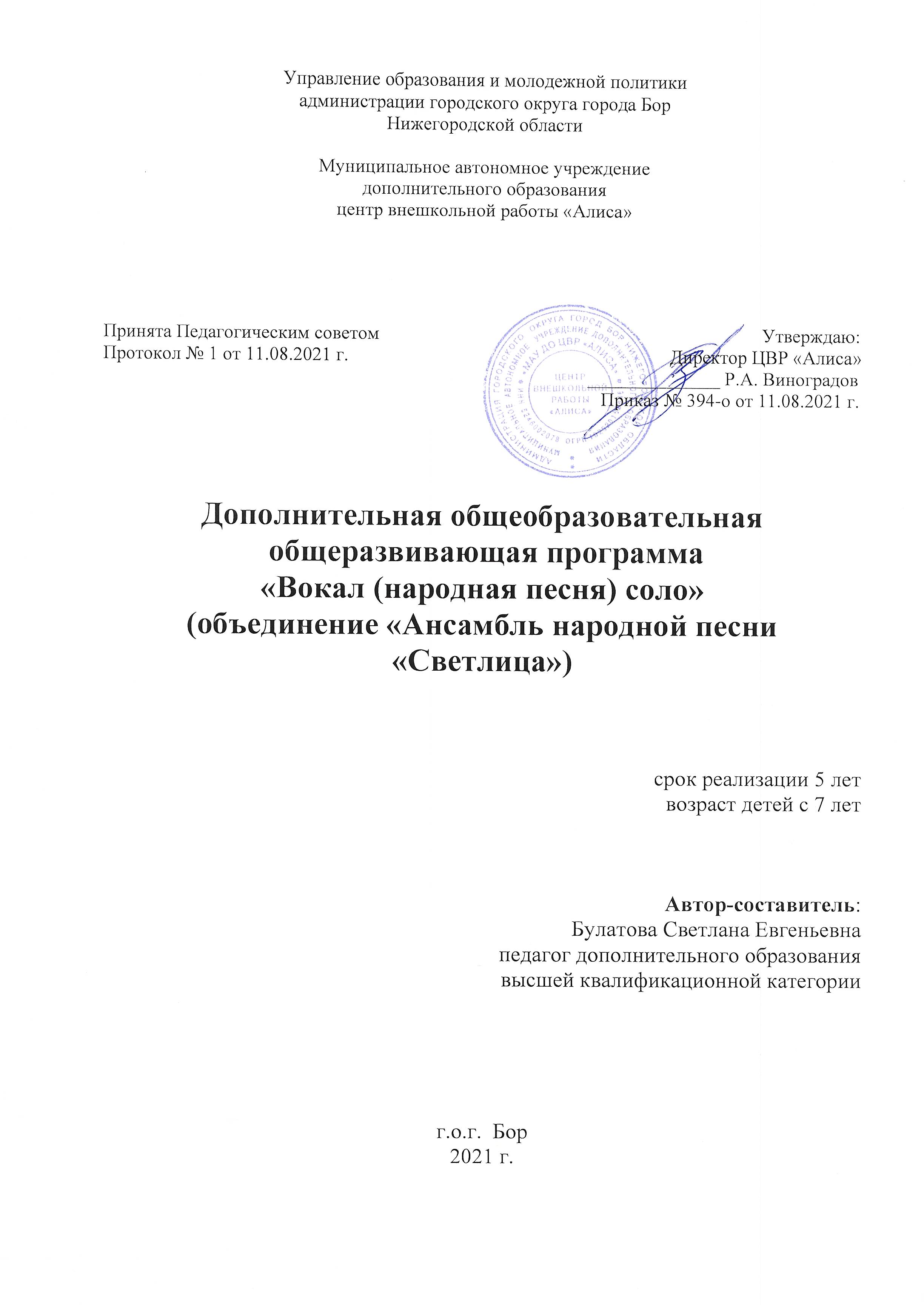 ПОЯСНИТЕЛЬНАЯ ЗАПИСКА.Программа «Вокал (народная песня)» соло, базовый уровень имеет художественную направленность, рассчитана на 5 лет. Задача – привить детям любовь к народному пению, фольклору, к своим национальным источникам через обучениенародному вокалу в ансамбле народной песни «Светлица».Новизна программы состоит в том, что она позволяет охватить русский фольклор (сольное народное пение) как целостное явление, не только не утратившее в настоящее время своей первозданности и животворящей силы, но и занимающее всё более значимое место в системе обучения и воспитания детей.Цель программы - воспитание у учащихся живого интереса и уважения к духовным ценностям, развитие музыкальных и творческих способностей детей в процессе исполнительской деятельности. Народный вокал создаёт возможностьпоследовательного обучения народной манере (от простого к сложному).Преподаватель реализует цель предмета через решение целого ряда задач: воспитательных, развивающих и образовательных. Воспитательные задачи:Воспитание личной ответственности учащегося на занятиях и в концертной деятельности;Привитие любознательности;Воспитание концентрированности внимания, трудолюбия;Воспитание организованности и самокритичности.Развивающие задачи:Формирование музыкального слуха;Формирование музыкальной памяти;Привитие навыков вокального пения (народная манера исполнительства);Развитие эмоциональной отзывчивости (сопереживание, сочувствие);Развитие общего интеллекта.Образовательные задачи:Освоение теоретических сведений о народной музыке, связанных с традициями, обрядами (песенное творчество, этнография);Научить учащихся народной вокальной манере пенияНаучить координации пения и движения.Занятия сольным народным пением - предмет по выбору, рассчитаны на пять лет обучения. В реализации программы участвуют дети от 9 до 16 лет. Форма занятий - индивидуальная.Объём занятий в неделю – со второго года обучения – 1 час в неделю, а с 4 года обучения – 2 часа в неделюВ результате работы на протяжении всего курса обучения учащиеся должны приобрести следующие навыки:Пения в народной манере;Правильного певческого дыхания (на опоре);Высокого позиционного пения;Освоение вокально-технических приёмов народной певческой школы;Использование разных певческих атак;Чистого интонирования в традиционных и специфических ладах в условиях грудного, головного и смешанного резонирования;Сглаживания регистров;Произношения в говорах основных регионов России;Исполнения народных песен в подлинниках, обработках и авторские сочинения (a'capella и в сопровождении музыкальных инструментов).Результаты обучения демонстрируются в форме исполнения народных песен разных жанров регионов России и авторских песен. Форма подведения итогов - зачёты, контрольные уроки, концертные выступления учащихся.Наиболее способные учащиеся ориентируются педагогом для дальнейшего профессионального обучения в музыкальных училищах, специальных колледжах на отделениях: народное дирижёрско-хоровое и народный вокал.Промежуточная аттестация проводится в каждом модуле 2 раза в форме зачёта. Программа предусматривает в течение обучения участи учащихся в концертах, праздничных программах, конкурсах, что способствует закреплению полученных знаний, умений и навыков, и является основанием для корректировки учебно- тематического плана.Материально – техническая база:Учебный кабинет - 40м2, оснащен комплектом мебели: столы, стулья, книжный шкаф; аудио средствами обучения, ноутбуком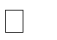 В кабинете имеются музыкальные инструменты: Фортепиано – 1Рубель – 1Вертушка – 4Трещотка – 3Свирель - 15Бубны – 4Ложки деревянные – 24 Глиняные свистульки - 12Русский народный костюм 27 комплектов (сарафан, рубашка, ленты, повязка на голову, рубашка, штаны, пояс, ленты). Обувь – 9 пар.Рушники.2.Учебный пландополнительной общеобразовательной общеразвивающей программы по вокалу «Народная песня» (1 час в неделю)срок реализации программы 5 годУчебный пландополнительной общеобразовательной общеразвивающей программы по вокалу «Народная песня» (2 час в неделю)срок реализации программы 5 год                      КАЛЕНДАРНЫЙ УЧЕБНЫЙ ГРАФИКдополнительной общеобразовательной общеразвивающей программы «Вокал (народная песня)» солоКАЛЕНДАРНЫЙ УЧЕБНЫЙ ГРАФИКдополнительной общеобразовательной общеразвивающей программы «Вокал (народная песня)» солоРабочая программа. Модуль 1 года обучения (1 час в неделю)Рабочая программа. Модуль 1 года обучения (2 часа в неделю)Содержание. Модуль 1 год обученияВводное занятие.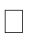 Правила по технике безопасности и поведения в музыкальной школе, рассказ о русской народной песни, народной манере исполнения.Техника постановки народного голосаРазвитие теоретического мышления Определение типа и характера голоса. Работа над естественным и свободным звучанием голоса.Музыкальный фольклорПодбор скороговорок. Показ правильного произношения педагогом. Разучивание скороговорок, потешек. Работа над дикцией, артикуляцией.ДыханиеПереучивание наработанной от рождения автоматики дыхания. Работа над правильным выдохом и вдохом. Музыкальный звук.Обучение целостному способу пения как основе методики Смысловая сторона произведения. Психические зажимы во время выступления. Работа над правильной артикуляцией и певучестью речи. 14Песни разных жанровЗнакомство с частушками и колыбельными песнями. Исполнение частушек и колыбельных песен.Работа над эмоциональным исполнением песниПоказ педагогом эмоционального исполнения песни. Работа над образом в песни. Актерское мастерство.Работа с ТСОПоказ правильного обращения с микрофоном педагога. Работа на сцене с микрофоном и фонограммой.Концертная деятельностьКонцерты детской музыкальной школы, конкурсы, фестивали, праздники.Рабочая программа. Модуль 2 года обучения (1 час в неделю)Содержание. Модуль 2 года обученияТехника постановки народного голосаРазвитие теоретического мышления. Определение типа и характера голоса. Работа над естественным и свободным звучанием голоса.Народное пениеПодбор лирических, свадебных песен. Открытая русская речь распевная. Работа над отчетливым, ясным и распевным произношением слов, для хорошего звучания голоса. Упражнения на дикцию, артикуляцию.Дыхание«Секрет певческого дыхания в его органике: естественности, экономичности и целесообразности. Грудобрюшной тип дыхания. Работа над правильным выдохом и вдохом, ощущение опоры. Воспроизведение протяжной мелодии.Обучение целостному способу пения как основе методикиЗакрепление материала пройденного в 1 классе. Развитие творческой интуиции и яркого эмоционального начала, заложенного природой в творческую личность. Воспитание художественного вкуса, определяющего границы чувства меры.15Работа над правильной артикуляцией и певучестью речи, распев слова в одной (удобной) звуковысотности в ритме исполняемой песни. Осмысленное пение. Переход к пению с точным воспроизведением мелодии песни и соответственной координацией слова и звука.Песни разных жанровЗнакомство с плясовыми песнями. Манера исполнения плясовых песен. Исполнение плясовых, шуточных, игровых песен, частушек.Работа над эмоциональным исполнением песниПевческая воля. Показ эмоционального исполнения педагогом. Работа над правильным дыханием во время движения.Работа с ТСОПоказ правильного обращения с микрофоном педагога. Работа на сцене с микрофоном и фонограммой.Концертная деятельностьКонцерты музыкальной школы, выездные концерты, областные, фестивали, конкурсы.Рабочая программа. Модуль 3 года обучения (1 час в неделю)Рабочая программа. Модуль 3 года обучения (2 часа в неделю)Содержание. Модуль 3 год обученияРаспевкаРазвитие способности образных ассоциаций и образного мышления воспитанника. Развитие видения целостного образа в распевке. Обучение целостному разговорному способу пения. Работа над правильной пластичной артикуляцией во время пения. Распевание гласных. Упражнения на дикцию, дыхание, расширение диапазона, развитие грудного, головного, смешанного резонаторов.Упражнения в вокализацииКонцентрация внимания на плавном движении звука вперед. Единый звукопоток. Работа над естественным напряжением диафрагмы звука и,связанного с ним, выпячивания брюшной стенки, на грудной резонатор, как основной источник звуковой мощи и тембра, на динамику звуковедения.Упражнение в распеве речи16Свобода фантазии и импровизации. Координация слова и звука. Работа над плавным, естественным, непрерывно льющимся и осмысленным произношением, с выявлением смысловой интонационной окраски.Песни разных жанровЗнакомство с лирическими песнями, acapello. Показ педагогом правильного исполнения. Разучивание и исполнение лирических песен, a capello.Совершенствование вокально-певческих навыковСинтез слова и звука. Сценическая речь. Закрепление основных теоретических положений и методических установок, по мере приобретения певческих навыков, в ходе работы над упражнениями и репертуаром.Пение с аккомпанементом, a cappella и под фонограмму. Работа над правильным формированием звука. Дыхательная гимнастика. Дикция, артикуляция. Динамика. Фразировка. Выразительное исполнение. Развитие диапазона.Работа над эмоциональным исполнением песниРаскрытие идейно-художественного содержание произведения. Ощущение стиля, характера и темпо - ритм песни. Работа над мимикой, характером и образом.Рабочая программа. Модуль 4 года обучения (2 часа в неделю)Содержание. Модуль 4 года обучения .Распевка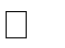 Анализ и осмысление значения каждой детали, по технике пения, для того, чтобы научиться ею пользоваться. Работа над свободой движения голосового потока при естественной, пластичной и отчетливой артикуляции.Распевание на мелодических попевкахПочувствовать настроение, представить картину, ситуацию, дальнейшее развитие событий и свое отношение к ним. Работа над развитием подвижногоголоса и выравнивание гласных.Совершенствование вокально-певческих навыков17Смысловое значение слова, фразы, предложения. Работа над дикцией. Расширение голосового диапазона. Тембр. Пение с аккомпанементом, a cappella и под фонограмму. Работа над правильным формированием звука. Дыхательная гимнастика. Дикция, артикуляция. Динамика. Фразировка.Выразительное исполнение. Развитие диапазона.Выразительное исполнение песен разных жанровРазучивание и исполнение разноплановых песен. Применение вокальной техники в них.Упражнения в распеве речиСвобода фантазии и импровизации. Координация слова и звука. Работа над плавным, естественным, непрерывно льющимся и осмысленным произношением, с выявлением смысловой интонационной окраски.Работа над эмоциональным исполнением песниРаскрытие идейно-художественного содержание произведения. Ощущение стиля, характера и темпо - ритм песни. Работа над мимикой, характером и образом.Работа с ТСОРепетиции с микрофоном. Показ педагогом правильного обращения с микрофоном. Работа с микрофоном и фонограммой на сцене. Работа над движением и вокал.Рабочая программа. Модуль 5 года обучения (1 час в неделю)Рабочая программа. Модуль 5 года обучения (2 час в неделю)Содержание. Модуль 5 года обученияРаспевкаАнализ и осмысление значения каждой детали, по технике пения, для того, чтобы научиться ею пользоваться. Работа над свободой движения голосового потока при естественной, пластичной и отчетливой артикуляции.Распевание на мелодических попевкахПочувствовать настроение, представить картину, ситуацию, дальнейшее развитие событий и свое отношение к ним. Работа над развитием подвижногоголоса и выравнивание гласных.Совершенствование вокально-певческих навыковСмысловое значение слова, фразы, предложения. Работа над дикцией. Расширение голосового диапазона. Тембр. Пение с аккомпанементом, a cappella и под фонограмму. Работа над правильным формированием звука. Дыхательная гимнастика. Дикция, артикуляция. Динамика. Фразировка.Выразительное исполнение. Развитие диапазона.Выразительное исполнение песен разных жанровРазучивание и исполнение разноплановых песен. Применение вокальной техники в них.Упражнения в распеве речиСвобода фантазии и импровизации. Координация слова и звука. Работа над плавным, естественным, непрерывно льющимся и осмысленным произношением, с выявлением смысловой интонационной окраски.Работа над эмоциональным исполнением песниРаскрытие идейно-художественного содержание произведения. Ощущение стиля, характера и темпо - ритм песни. Работа над мимикой, характером и образом.Работа с ТСОРепетиции с микрофоном. Показ педагогом правильного обращения с микрофоном. Работа с микрофоном и фонограммой на сцене. Работа над движением и вокалом.В результате первого года обучения учащийся должен:иметь представление об особенностях голосового аппарата и механике певческого процесса;знать о прав ильной постановке корпуса при пении;овладеть навыками дыхания, мягкой певческой атакой;освоить речевой, разговорный посыл звука;освободиться от отдельных дефектов дикции с помощью специальных упражнений;осмысленно интонировать (чисто) музыкально- поэтический текст.При работе с учеником необходимо использовать средний регистр. Когда учащийся осваивает простые элементы на начальном этапе обучения, можно задачи усложнять и переходить к 2-х, 3-х, 4-х звучным песням в объёме терции и кварты. Освоение темпа-умеренно.Познакомить учащихся с упражнениями - распеваниями,скороговорками, считалками, потешками, прибаутками, песенками с небольшим диапазоном. Исполнять упражнения и репертуарные произведения в нюансе меццо-форте. Начало освоения штрихалегато. В течение года проработать 2 песни в сопровождении фонограммы или а'сареllаПромежуточная аттестация - учащийся исполняет 1 песню в сопровождении фонограммы или а'сареllаВторой год обучения - ведётся работа над углублением приобретённых вокально-технических и музыкально- художественных навыков.Учащиеся должны:закрепить понятие «опора звука», типы певческих атак;освоить высокую позицию звука (навыки - звонкость, полётность);расширить диапазон голоса;иметь представление о резонаторах (головном и грудном), овладеть пением в грудном регистре в объёме кварты-квинты.освоить штрихи легато и нон-легато;развивать музыкально-слуховые данные путём исполнения упражнений, попевок;При работе над песней следить за однородностью тембра и естественной подачей звука.В течение учебного года учащиеся должны выступить в двух концерах (или больше), проработать 2 песню в сопровождении фонограммы.Третий год обучения - ведётся работа над закреплением ранее полученных навыков и овладением новых:расширение диапазона голоса:продолжение работы над координацией работы гортани, органов дыхания, артикуляции.работа над кантиленой;освоение приёмов огласовки согласных, работа над спадами, сбросами, словообрывами;работа над чёткой дикцией, выразительностью слова.в процессе работы над музыкальным произведением следует стремиться к созданию художественного образа, используяэмоциональные (актёрские) возможности учащегося. В плясовых песнях использовать элементы народной хореографии: простые дроби, ключи. Учащиеся должны пройти 2 произведения  всопровождении фонограммы и а'сареllа, выступить в 2-3-х концертах.Четвёртый год обучения - ведётся работа надзакреплением ранее полученных навыков и овладением новых:овладение всем диапазоном грудного звучания;освоение «зычной» манерой пения, характерной для южных и западных регионов России (с использованием аудио и видеозаписей исполнения).Идёт выявление вокально-технических и исполнительских возможностей учащихся, на данном этапе обучения особенно рекомендуется избегать форсированного звучания. Учащиеся должны пройти 2 произведения в сопровождении фонограммы и а'сареllа, выступить в 3-х концертах.Пятый год обучения - продолжается работа над закреплением приобретённых навыков и освоением музыкального материала.При наличии музыкального инструмента и определённых вокальных способностей, учащиеся должны уметьсамостоятельно работать над закреплением ряда технических приёмов и над произведением. Учащиеся совершенствуются в ранее полученных знаниях и приобретают новые:пение в головном и смешанных регистрах;знакомство с диалектом областей, где используются все регистры голоса (Север, Урал, Сибирь, Поволжье). Вокальные упражнения целесообразно строить на музыкальных фразах и фрагментах песен;З. расширение диапазона голоса, сглаживание регистров;овладение новой шкалой нюансировки и фразировки всеми средствами выразительности;пение с сопровождением и а'сареllа произведений в нюансах forte и piano;пение в темпах: скоро, медленно, неспеша;исполнение сольных и ансамблевых произведений в сопровождении музыкальных инструментов (баяна,балалайки) и без сопровождения, с элементами хореографии,На промежуточной аттестации учащиеся должны исполнить 2 произведения:а' сареllа - лирические, свадебные, протяжные;с сопровождением (включая авторские произведения) - плясовые, частушки, быстрые хороводныеОценочные материалы музыкально-творческих способностей обучающихся.Модули 1-3 годов обучения.1-ый год обучения.Обучающиеся чисто интонируют одноголосные несложные песни, в основном шуточные, игровые, хороводные. Выравнивается пестрота звучания. Всесторонняя творческая проработка каждой песни развивает тонкость слуха. Формируется единая манера, этому помогает пение в унисон. Дети овладевают принципами певческого дыхания. Воспитывается чувство ансамбля, коллективизма.год обучения.Обучающиеся уверенно интонируют, появляется «полётность» звука. Расширяется диапазон голоса, начальные формы многоголосия, навыки гетерофонии. Укрепляется певческое дыхание, улучшается дикция. Дети овладевают приемами цепного дыхания. Репертуар усложняется, появляются распевные лирические песни. Дети поют в единой манере, они хотят и учатся обыгрывать песни, сопровождая их ритмическими движениями. Появляется выразительность исполнения, эмоциональность, музыкальность, исправляется осанка.год обучения.Расширяется диапазон голоса, он уже больше октавы. Большинство песен двухголосного склада с приемами подголосочной полифонии. Дети полностью переходят от напевно-речитативного к вокально-напевному интонированию на цепном дыхании. Это связанно с появлением в репертуаре новых жанров, в частности лирических, протяжных песен. Дети учатся импровизировать, творить, овладевая нитями мелодической импровизации, осознают свою роль в коллективе и важность своего голоса в мелодическом распеве.год обучения.Обучающиеся правильно распределяют дыхание во фразе, передают характер песни и кульминацию фразы, выполняют вокальные ударения, исполняют легато и нон легато, поют в позиционно высоком звучании с ярким, не засоренным никакими лишними призвуками, голосом.Исполняют сложные ритмические рисунки, поют двухголосие в терцию, фрагментарно отделяя и сближая голоса, поют двухголосие с элементами полифонии.год обучения.Обучающиеся умеют запомнить и определить характерные черты мелодии в связи с её принадлежностью к одному из жанров. Дети самостоятельно и осознанно высказывают собственные предпочтения тем или иным песням и жанрам. Воспитанники исполняют двухголосные произведения с использованием различных консонирующих интервалов, умеют без подготовки импровизировать отрезки мелодии прямо в момент пения. Они умеют вслушиваться в аккордовую партитуру и слышать её различные голоса, петь под фонограмму с различным аккомпанементом, делать кульминацию во фразе, при этом правильно распределяя дыхание в ней. Владеют динамическими оттенками для создания эмоциональной выразительности, импровизируют движения под музыку. Участвуют в музыкальных постановках. В процессе обучения совершенствуют свой голос и его качество звука (навык правильного дыхания и вокальной техники). Учатся владеть своим дыханием и голосом в период его мутации. Поют на активном дыхании опёртым звуком для яркости тембра и устойчивости интонации.Основные критерии оценки результативности. Модули 4-5 годов обучения.МЕТОДИЧЕСКОЕ ОБЕСПЕЧЕНИЕОбучение проводится по следующим направлениям:певческое воспитание, вокальные навыки и приёмы;песенные жанры народного творчества;сценическая подготовка учащихся.Каждое из направлений имеет свою педагогическуюцелесообразность. Главным в работе с учащимися является изучение народного песенного наследия. Оно наиболее ярко и полно отражает историю народа, его традиции, раскрывает разные стороны его быта. Сценическая подготовка учащихся включает в себя следующее: воспитание исполнительской культуры. Развитие навыковсценического движения, приёмы народной пластики, смысловая выразительность произнесения песенного текста, егоинтонирования, внутреннее видение, образное мышление, умение переживать в предлагаемых обстоятельствах.Программа основана на следующих педагогических принципах:постепенность;последовательность;концентричность;доступность;индивидуальный подход;гуманизм (в центре педагогического процесса - личность ребёнка).Процесс обучения предполагает постепенное усложнение материала, а также учитывает возрастные, физические и психические особенности детей.Форма занятий может варьироваться в зависимости от конкретно поставленных задач. Это могут быть: урок-беседа, урок-игра, прослушивание аудио и видео материалов. Участие в фестивалях, смотрах, конкурсах. Такие формы проведения занятий делают процесс обучения разнообразным, интересным и эффективным.Для успешного проведения и реализации данной программы необходимо иметь:народные музыкальные инструменты (баян, гармошку, балалайку, ударные шумовые, духовые и др.);народные костюмы;аудио и видео аппаратуру;фонотеку;сборники русских народных песен.РЕКОМЕНДУЕМЫЙ РЕПЕРТУАРНЫЙ СПИСОК1-2 года обучения«Жавората» ,«Весна-красна»,«Ой, рано, рано куры запели»,«Идёт кисонька из кухни»,«А ну-ну, ну-ну, ну-ну»,«Свет Марьюшка весела, весела»,«Жаворонок - дуда»,«У нашей, у Дуни»,«Я капустицу полола», 10.«Первенчики-другенчики», 11.«Сидит дрёма», 12.«Пчёлы»,13.«Воробей», 14.«Соловушка», 15.«Олень», 16.«Вода ты водица»,17.«Зашумела дубравушка», 18.«Ах, я по садику гуляла», 19.«Рыбка-окунёю).3-4 год обучеиия:«Ты рябинушка»,«Ванюшка мой, миленький мой»,«В лесу канарейка»,«Пошла млада за водой»,«Порушка-параня»,«Ай, кулики»,«Посеяли лён за реку»,«Ой, вставала я ранёшенько»,«На горе-то калина», 1О.«Речка»,11.«Посреди двора широкого», 12.«Как за речкою, за великою», 13.«Гордёна»,14.«Ты воспой-ка, ты воспой», 15.«Черёмушки»,«Орлию),«Родное Подмосковье», 18.«Ой, во поле травушка», 19.«Вязут сундук».5 год обучения:«Экой, Ваня»,«Туман яром»,«Ой, гуси-теги»,«Захотела меня мать за Егорушку отдать»,«На улице дождик»,«Валенки»,«ОЙ, зимушка-зима»,«Уж я золото хороню»,«В саду роза бело-розовая», 10.«Москва моя»,11.«Во лесочке комарочков».СПИСОК ЛИТЕРАТУРЫ ДЛЯ ПЕДАГОГАН. Бабкина «Русские народные певцы». М. 1996г.С. Браз. Хрестоматия русской народной песни. М. 1986г.М. Картавцева «Школа русского фольклора». М. 1994г.Н. Кутузов «Избранные песни». ВЫП.l. М. 1977г.Л. Мекалина. Хрестоматия русской народной песни. М. 1968г.Г. Науменко «Фольклорная азбука». М. 1996г.Г. Науменко «Жаворонушкю). М. 1991г.П. Сорокин «Песенные узоры». Выпуски с 1-4. М. 1987-89г.Г.Л. Шамина «Репертуар народного певца». Выпуски с 1-3. М. 1998-2000г.Г.И. Шпарийчук «Задушевные беседы». М. 1994г. II.В. Щуров «Сидит дрёма»№МодульЧасыПромежуточнаяаттестация1.Модуль 1 года обучения3512.Модуль 2 года обучения3513.Модуль 3 года обучения3514.Модуль 4 года обучения3515.Модуль 5года обучения351Итого1755 Всего 180№МодульЧасыПромежуточнаяаттестация1.Модуль 1 года обучения7022.Модуль 2 года обучения7023.Модуль 3 года обучения7024.Модуль 4 года обучения7025.Модуль 5года обучения702Итого35010  Всего360Год обучениясентябрьоктябрьноябрьдекабрьянварьфевральмартапрельмайиюнь          июльавгустВс его уч. не де ль/ часо вВсего часов по програ мме1-56-1213-1913-1920-2627-34-1011-1718-2425-3125-311-78-1415-2122-2829-56-1213-1920-2627-23-910-1617-2324-3031-67-1314-2021-2728-67-1314-2021-2728-34-1011-1718-2425-12-89-1516-2223-2930-56-1213-1920-2627-34-1011-1718-2425-311-78-1415-2122-2837-112ТеоПра123345678991011121314151617181920212223242526272829303132333435363738394041424344454647484950515238-721 год2222222222222222222А1К2222222222222222А1222КККККККККККК  К721 год22222222222222222221К22222222222222221222КККККККККККК  К722 год2222222222222222222А1К2222222222222222А1222ккккккккккккк722 год22222222222222222221К22222222222222221222ккккккккккккк723 год2222222222222222222А1К2222222222222222А1222ккккккккккккк723 год22222222222222222221К22222222222222221222ккккккккккккк724 год2222222222222222222А1К2222222222222222А1222ккккккккккккк724 год2222222222222222222К22222222222222221222ккккккккккккк725 год2222222222222222222А1К2222222222222222А1222ккккккккккккк72Промежуточная аттестацияПромежуточная аттестацияПромежуточная аттестацияПромежуточная аттестацияПромежуточная аттестацияПромежуточная аттестацияПромежуточная аттестацияПромежуточная аттестацияПромежуточная аттестацияПромежуточная аттестацияПромежуточная аттестацияПромежуточная аттестацияПромежуточная аттестацияПромежуточная аттестацияПромежуточная аттестацияУчебные часыУчебные часыУчебные часыУчебные часыУчебные часыУчебные часыУчебные часыУчебные часыУчебные часыУчебные часыУчебные часыУчебные часыУчебные часыУчебные часыУчебные часыКаникулыКаникулыКаникулыКаникулыКаникулыКаникулыКаникулыКаникулыКаникулыКаникулыКаникулыКаникулыКаникулыКаникулыКаникулыГод обучениясентябрьоктябрьноябрьдекабрьянварьфевральмартапрельмайиюнь          июльавгустВс его уч. не де ль/ часо вВсего часов по програ мме1-56-1213-1913-1920-2627-34-1011-1718-2425-3125-311-78-1415-2122-2829-56-1213-1920-2627-23-910-1617-2324-3031-67-1314-2021-2728-67-1314-2021-2728-34-1011-1718-2425-12-89-1516-2223-2930-56-1213-1920-2627-34-1011-1718-2425-311-78-1415-2122-2837-112ТеоПра123345678991011121314151617181920212223242526272829303132333435363738394041424344454647484950515238-721 год1111111111111111111А1К1111111111111111А1111КККККККККККК  К361 год1111111111111111111К1111111111111111111КККККККККККК  К362 год1111111111111111111А1К1111111111111111А1111ккккккккккккк362 год1111111111111111111К1111111111111111111ккккккккккккк363 год1111111111111111111А1К1111111111111111А1222ккккккккккккк363 год1111111111111111111К1111111111111111222ккккккккккккк364 год1111111111111111111А1К1111111111111111А1111ккккккккккккк364 год1111111111111111111К1111111111111111111ккккккккккккк365 год1111111111111111111А1К1111111111111111А1111ккккккккккккк36Промежуточная аттестацияПромежуточная аттестацияПромежуточная аттестацияПромежуточная аттестацияПромежуточная аттестацияПромежуточная аттестацияПромежуточная аттестацияПромежуточная аттестацияПромежуточная аттестацияПромежуточная аттестацияПромежуточная аттестацияПромежуточная аттестацияПромежуточная аттестацияПромежуточная аттестацияПромежуточная аттестацияУчебные часыУчебные часыУчебные часыУчебные часыУчебные часыУчебные часыУчебные часыУчебные часыУчебные часыУчебные часыУчебные часыУчебные часыУчебные часыУчебные часыУчебные часыКаникулыКаникулыКаникулыКаникулыКаникулыКаникулыКаникулыКаникулыКаникулыКаникулыКаникулыКаникулыКаникулыКаникулыКаникулы№Тема занятийколичествоЧасоввсегоТеорияПрактикаРасширение диапазона голоса2111Диапазон1Диапазон12Дыхание523Как правильно выполнять вдох1Дыхание – источник звука1ЛадоинтонационныйслухЧувстворитмаМузыкальная памятьКачество голосаЭмоциональностьУровеньЧистое Интонирование.Умение с первого раза повторить ритмический рисунок.Умение с первого раза повторить мелодию.Легкое полетное звучание.Умение выразительно исполнить песню; проживание образа.высокийОтносительно чистоеинтонирование с помощью педагога.Умение после 2-5 раз повторить ритмический рисунок.Умение с первого раза после 2-5 раз повторить мелодию.Охриплость, осиплость.Относительно выразительное исполнение песни.среднийНе способен интонировать мелодию.Умение после 5 раз повторитьритмический рисунок.Не способен повторить.«гнусавый» голос.Поёт громко, не чувствуя песни.низкийЛадо- интонационныйслухЧувство ритмаМузыкальная памятьКачество голосаСпособность к импровизацииГармонический слухСценическое мастерствоУровень освоенияЧистоеинтонирование отдельных звуков.Повторяет с первого раза сложный синкопированный рисунок.Умение с первого раза повторить мелодию куплета.Легкое полетное звучание.ИмпровизироватьМелодию на сохранённый текст.Пение партиив 3-ёх голосной партитуре.Владеет средствами эмоционально- пластической выразительности.ВысокийОтносительно чистоеинтонирование отдельных звуков.Повторяет с двух- пяти раз сложный синкопированный рисунок.Повторяет после двух- пяти раз мелодию куплета.Мягкое грудное звучание.Умеет импровизировать каденции.Умеет слышать2-ой и 3-ий голос в трёхголосной партитуре.Эмоционально выразителен, пластически закрепощён.СреднийПовторяет отрезок мелодии чисто с двух-пяти раз.Умение с первого раза повторить ритмический рисунок.Повторяет сложный музыкальныйотрезок с первого раза.Владеет навыком исполнениямикстовых звуков.Владеет импровизацией в опевании звуков вверх и вниз.Умеет чисто интонировать 2- ой голос в 2-ухголосной партитуре.Пластически выразителен. Эмоционально зажат.НизкиийНеумение повторить мелодию после пяти раз.Не может повторить простой ритмическийрисунок.Не повторяет сложный музыкальный отрезок.Резкий высокий звук.Не умеет импровизировать.Не способен слышать и воспроизводить 2-ой голос.Пластически и эмоционально не выразителен.Очень низкий.